09 Программные решения для бизнеса - IT Software Solutions for Business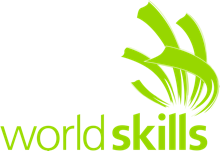 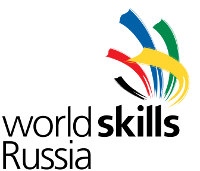 500 Scale MarksII Региональный чемпионат "Молодые профессионалы" (Worldskills Russia) Тульской областPage 1 / 32	28-10-2021 22:34:4410 Сварочные технологии - Welding500 Scale MarksII Региональный чемпионат "Молодые профессионалы" (Worldskills Russia) Тульской областPage 2 / 32	28-10-2021 22:34:4412 Облицовка плиткой - Wall and Floor Tiling500 Scale MarksII Региональный чемпионат "Молодые профессионалы" (Worldskills Russia) Тульской областPage 3 / 32	28-10-2021 22:34:4416 Электроника - Electronics500 Scale MarksII Региональный чемпионат "Молодые профессионалы" (Worldskills Russia) Тульской областPage 4 / 32	28-10-2021 22:34:4417 Веб-технологии - Web Technologies500 Scale MarksII Региональный чемпионат "Молодые профессионалы" (Worldskills Russia) Тульской областPage 5 / 32	28-10-2021 22:34:4418 Электромонтаж - Electrical Installations500 Scale MarksII Региональный чемпионат "Молодые профессионалы" (Worldskills Russia) Тульской областPage 6 / 32	28-10-2021 22:34:441 Сухое строительство и штукатурные работы - Plastering and Drywall System500 Scale MarksII Региональный чемпионат "Молодые профессионалы" (Worldskills Russia) Тульской областPage 7 / 32	28-10-2021 22:34:4429 Парикмахерское искусство - Hairdressing500 Scale MarksII Региональный чемпионат "Молодые профессионалы" (Worldskills Russia) Тульской областPage 8 / 32	28-10-2021 22:34:4430 Эстетическая косметология - Beauty Therapy500 Scale MarksII Региональный чемпионат "Молодые профессионалы" (Worldskills Russia) Тульской областPage 9 / 32	28-10-2021 22:34:4431 Технологии моды - Fashion Technology500 Scale MarksII Региональный чемпионат "Молодые профессионалы" (Worldskills Russia) Тульской областPage 10 / 32	28-10-2021 22:34:4432 Кондитерское дело - Patisserie and Confectionery500 Scale MarksII Региональный чемпионат "Молодые профессионалы" (Worldskills Russia) Тульской областPage 11 / 32	28-10-2021 22:34:4433 Ремонт и обслуживание легковых автомобилей - Automobile Technology500 Scale MarksII Региональный чемпионат "Молодые профессионалы" (Worldskills Russia) Тульской областPage 12 / 32	28-10-2021 22:34:44нт и обслуживание легковых автомобилей - Навыки мудрых - Automobile500 Scale MarksII Региональный чемпионат "Молодые профессионалы" (Worldskills Russia) Тульской областPage 13 / 32	28-10-2021 22:34:4434 Поварское дело - Cooking500 Scale MarksII Региональный чемпионат "Молодые профессионалы" (Worldskills Russia) Тульской областPage 14 / 32	28-10-2021 22:34:4434G Поварское дело - Навыки мудрых - Cooking500 Scale MarksII Региональный чемпионат "Молодые профессионалы" (Worldskills Russia) Тульской областPage 15 / 32	28-10-2021 22:34:4435 Ресторанный сервис - Restaurant Service500 Scale MarksII Региональный чемпионат "Молодые профессионалы" (Worldskills Russia) Тульской областPage 16 / 32	28-10-2021 22:34:4437 Ландшафтный дизайн - Landscape Gardening500 Scale MarksII Региональный чемпионат "Молодые профессионалы" (Worldskills Russia) Тульской областPage 17 / 32	28-10-2021 22:34:4440 Графический дизайн - Graphic Design Technology500 Scale MarksII Региональный чемпионат "Молодые профессионалы" (Worldskills Russia) Тульской областPage 18 / 32	28-10-2021 22:34:4440J Графический дизайн - Юниоры - Graphic Design Technology500 Scale MarksII Региональный чемпионат "Молодые профессионалы" (Worldskills Russia) Тульской областPage 19 / 32	28-10-2021 22:34:4441 Медицинский и социальный уход - Health and Social Care500 Scale MarksII Региональный чемпионат "Молодые профессионалы" (Worldskills Russia) Тульской областPage 20 / 32	28-10-2021 22:34:4445J Изготовление прототипов - Юниоры (14-16) - Prototype Modelling500 Scale MarksII Региональный чемпионат "Молодые профессионалы" (Worldskills Russia) Тульской областPage 21 / 32	28-10-2021 22:34:44луатация сельскохозяйственных машин - Agricultural Machinery and Tractors500 Scale MarksII Региональный чемпионат "Молодые профессионалы" (Worldskills Russia) Тульской областPage 22 / 32	28-10-2021 22:34:44R11 Предпринимательство - Entrepreneurship500 Scale MarksII Региональный чемпионат "Молодые профессионалы" (Worldskills Russia) Тульской областPage 23 / 32	28-10-2021 22:34:44R11J Предпринимательство - Юниоры - Entrepreneurship500 Scale MarksII Региональный чемпионат "Молодые профессионалы" (Worldskills Russia) Тульской областPage 24 / 32	28-10-2021 22:34:44R21 Преподавание в младших классах - Primary School Teaching500 Scale MarksII Региональный чемпионат "Молодые профессионалы" (Worldskills Russia) Тульской областPage 25 / 32	28-10-2021 22:34:44R4 Дошкольное воспитание - Preschool Education500 Scale MarksII Региональный чемпионат "Молодые профессионалы" (Worldskills Russia) Тульской областPage 26 / 32	28-10-2021 22:34:44R56 Ветеринария - Veterinary Medicine500 Scale MarksII Региональный чемпионат "Молодые профессионалы" (Worldskills Russia) Тульской областPage 27 / 32	28-10-2021 22:34:44R6 Лабораторный химический анализ - Chemical Laboratory Technology500 Scale MarksII Региональный чемпионат "Молодые профессионалы" (Worldskills Russia) Тульской областPage 28 / 32	28-10-2021 22:34:44бораторный химический анализ - навыки мудрых - Chemical Laboratory Tec500 Scale MarksII Региональный чемпионат "Молодые профессионалы" (Worldskills Russia) Тульской областPage 29 / 32	28-10-2021 22:34:44Лабораторный химический анализ - Юниоры - Chemical Laboratory Technol500 Scale MarksII Региональный чемпионат "Молодые профессионалы" (Worldskills Russia) Тульской областPage 30 / 32	28-10-2021 22:34:44R9 Туризм - Tourism500 Scale MarksII Региональный чемпионат "Молодые профессионалы" (Worldskills Russia) Тульской областPage 31 / 32	28-10-2021 22:34:44R9J Туризм - Юниоры - Tourism500 Scale MarksII Региональный чемпионат "Молодые профессионалы" (Worldskills Russia) Тульской областPage 32 / 32	28-10-2021 22:34:44NameMemberResultAwardШахворостов, Кирилл АнатольевичТульская область537GOLDШахворостов, Глеб АнатольевичТульская область536GOLDСтариков, Дмитрий МаксимовичТульская область509BRONZEМедведенко, Яков СергеевичТульская область489Иванов, Алексей ДенисовичТульская область465Терехов, Даниил АлександровичТульская область464NameMemberResultAwardГарипов, Вадим АлександровичТульская область543GOLDСавельев, Максим ВасильевичТульская область530SILVERМиллер, Юрий ВитальевичТульская область521BRONZEКузьмин, Артём ИвановичТульская область512Medallion for ExcellenceКалмыков, Александр ИвановичТульская область490Бригадиров, Владислав ДенисовичТульская область489Безбородов, Максим СергеевичТульская область464Ерофеев, Никита СергеевичТульская область451NameMemberResultAwardОслопов, Александр ВладимировичТульская область551GOLDМошкаренко, Кирилл ДмитриевичТульская область511SILVERЛосьев, Александр АндреевичТульская область494BRONZEИлюхин, Илья ОлеговичТульская область481Мокин, Александр р АлександровичТульская область463NameMemberResultAwardРыжиков, Виктор АлексеевичТульская область546GOLDАбакумов, Сергей ВладимировичТульская область525SILVERДронов, Алексей СергеевичТульская область510BRONZEЧервяков, Алексей ДмитриевичТульская область487Ермаков, Вадим ВалерьевичТульская область472Халиуллов, Ринат ДжамилевичТульская область460NameMemberResultAwardАйрапетян, Артём ВитальевичТульская область541GOLDФедоренко, Александр ИгоревичТульская область536SILVERЛомов, Артём ВалерьевичТульская область518BRONZEСедых, Катерина НиколаевнаТульская область506Medallion for ExcellenceДейчук, Павел СергеевичТульская область504Medallion for ExcellenceИзвеков, Никита АнатольевичТульская область470Силионов, Максим ОлеговичТульская область464Шувалова, Мария АндреевнаТульская область460NameMemberResultAwardИльичёв, Илья ИгоревичТульская область550GOLDНазаров, Владимир ПавловичТульская область522SILVERМосяков, Дмитрий АлександровичТульская область498BRONZEЛазарев, Дмитрий ВячеславовичТульская область491Жеребцов, Евгений АндреевичТульская область484Афонин, Павел АндреевичТульская область455NameMemberResultAwardФилин, Николай МихайловичТульская область545GOLDСидоров, Илья СергеевичТульская область509SILVERКондрашин, Ярослав НиколаевичТульская область499BRONZEУваров, Михаил ВладимировичТульская область494Тумгоев, Магомед-Амин МухарбековичТульская область452NameMemberResultAwardТитова, Диана ПавловнаТульская область537GOLDИлюшкина, Надежда ВалерьевнаТульская область526SILVERПершина, Ольга ИгоревнаТульская область525SILVERЗамуруева , Дарья РомановнаТульская область480Арсеньева, Алина СергеевнаТульская область469Савкова, Юлия ВячеславовнаТульская область463NameMemberResultAwardПрокопив, Ярина ЯрославовнаТульская область549GOLDТарасова, Алина СергеевнаТульская область518SILVERКононова, Полина ВикторовнаТульская область489BRONZEБурмистрова, Ксения РомановнаТульская область476Ханько, Екатерина	АндреевнаТульская область467NameMemberResultAwardКузнецова, Татьяна	НиколаевнаТульская область551GOLDСемёнова, Анна ДмитриевнаТульская область507SILVERКрысанова, Мария ВладиславовнаТульская область502BRONZEСимакова, Юлия ЮрьевнаТульская область471Фельская, Юлия ВладиславовнаТульская область469NameMemberResultAwardДемирчян, Алина ГеворговнаТульская область556GOLDПискижова, Наталья ВадимовнаТульская область503SILVERФролова, Алина ВладимировнаТульская область487BRONZEЗахарова, Елизавета ВикторовнаТульская область483Москвитин, Владимир ПавловичТульская область470NameMemberResultAwardСкрипник, МаксимТульская область558GOLDНиколаев, Андрей РомановичТульская область526SILVERЖуков, Егор СергеевичТульская область518BRONZEБашкатов, Александр НиколаевичТульская область515Medallion for ExcellenceИванов, Алексей ГеннадьевичТульская область493Агеев, Андрей ВячеславовичТульская область489Копылов, Сергей АлексеевичТульская область471Ларин, Владислав АлександровичТульская область470Никулин, Кирилл АлександровичТульская область460NameMemberResultAwardСтарцев, Владислав ВладимировичТульская область542GOLDКрякин, Александр ПетровичТульская область522SILVERГуляев, Виктор ДмитриевичТульская область516BRONZEКузьмин, Олег НиколаевичТульская область494Пузиков, Вячеслав АлександровичТульская область470Будников, Андрей ВикторовичТульская область456NameMemberResultAwardМатюшина, Елизавета СергеевнаТульская область535GOLDКоновалов, Кирилл ДмитриевичТульская область531SILVERФриц, Татьяна ЭдуардовнаТульская область523BRONZEХорушан, Даниил ПетровичТульская область515Medallion for ExcellenceБучилина, Дарья ДмитриевнаТульская область502Medallion for ExcellenceБулатова, Надежда ВикторовнаТульская область500Medallion for ExcellenceАверин, Егор РуслановичТульская область480Непрокин, Владислав АлексеевичТульская область479Недоруб, Артур ДмитриевичТульская область435NameMemberResultAwardЯшкина, Татьяна ВасильевнаТульская область536GOLDНикитина, Елена НиколаевнаТульская область529SILVERПоликарпова, Алла ГеннадьевнаТульская область503BRONZEЛазаренко, Владислав ПавловичТульская область466Лимбах, Татьяна ИвановнаТульская область465NameMemberResultAwardЛихачев, Артем АлексеевичТульская область547GOLDПересадина, Анна РомановнаТульская область529SILVERКожевникова Алёна Викторовна, Алёна ВикторовнаТульская область505BRONZEКольцова, Виктория ЮрьевнаТульская область482Афонин, Дмитрий ИвановичТульская область471Евсикова, Полина АлександровнаТульская область466NameMemberResultAwardАзаева, Анастасия Александровна /Русин, Артемий ВикторовичТульская область541GOLDЛебедева, Александра Андреевна /Сергеева, Полина НиколаевнаТульская область529SILVERКовынёва, Ксения Романовна /Пристягина, Анастасия ИгоревнаТульская область512BRONZEТупикова, Александра Алексеевна / Фатейчева, Екатерина ВладимировнаТульская область486Галюзов, Юрий Денисович /Цыцеров, Антон ИгоревичТульская область476Елисеева, Анастасия Андреевна /Сорокина, Валерия АлексеевнаТульская область456NameMemberResultAwardСолнцева, Ангелина ИвановнаТульская область550GOLDБарсикьян , Анна ОлеговнаТульская область548GOLDСеменихина, Мария АлександровнаТульская область503BRONZEМуминов , Шохрухбек УлугбековичТульская область487Ерощева, Елизавета АлексеевнаТульская область486Лупашко, Алексей АлександрувичТульская область481Синицын, Николай АлександровичТульская область479Минаева, Мария СергеевнаТульская область466NameMemberResultAwardКурочкин, Артём МихайловичТульская область522GOLDКолесник, Кирилл ВасильевичТульская область521GOLDСтепыгина, Ксения АндреевнаТульская область518BRONZEГерасимова, Дарья МихайловнаТульская область496Яушкина, Анна СергеевнаТульская область443NameMemberResultAwardРябова, Полина АндреевнаТульская область564GOLDЖидкова, Анастасия АлександровнаТульская область500SILVERСавина, Алена ИгоревнаТульская область495BRONZEВоробьева, Анастасия РомановнаТульская область486Никитина, Ольга НиколаевнаТульская область485Кузнецова, Валерия ВикторовнаТульская область469NameMemberResultAwardДетёнков, Антон Алексеевич /Новожилов, Иван ДмитриевичТульская область532GOLDВолков, Олег Александрович /Головенко, Егор СергеевичТульская область526SILVERИванов, Александр Димитриевич /Рогожников, Егор СергеевичТульская область525SILVERМузафаров, Саймузаффар Хуршедович / Юриц, Александр АлександровичТульская область491Голиков, Дмитрий Денисович /Савинов, Юрий ВладимировичТульская область474Ильин, Дмитрий Александрович /Котов, Матвей МихайловичТульская область452NameMemberResultAwardКлименко, Матвей АлексеевичТульская область547GOLDШигаев, Никита ВячеславовичТульская область523SILVERМедведев, Александр АндреевичТульская область485BRONZEЗамятин, Михаил ПавловичТульская область473Миронов, Александр ЕвгеньевичТульская область472NameMemberResultAwardЛеонова, Виктория Викторовна /Федосеева, Дарья ВитальевнаТульская область528GOLDМосквитина, Анна Николаевна /Панина, Дарья ГригорьевнаТульская область527GOLDРадченко, Никита Викторович /Сорокин, Вячеслав ЮрьевичТульская область517BRONZEБолдырева, Алена Николаевна /Бурахина, Оксана НиколаевнаТульская область469Болотников, Николай Сергеевич /Тимонькин, Павел ВячеславовичТульская область459NameMemberResultAwardЛукьянов, Сергей Александрович /Соловьева, Полина ИгоревнаТульская область539GOLDОвсянникова, Анна Владимировна / Смирнова, Елизавета АлександровнаТульская область520SILVERРоманов, Михаил Андреевич /Степанков, Вячеслав АлексеевичТульская область516BRONZEТелячков, Илья Сергеевич / Шилкин, Даниил АлексеевичТульская область503Medallion for ExcellenceДешко, Маргарита Дмитриевна /Крентовский, Егор МаксимовичТульская область470Жильцов, Василий Дмитриевич /Петрова, Варвара СергеевнаТульская область452NameMemberResultAwardЗубкова, Софья НиколаевнаТульская область541GOLDАнтонова, Надежда СергеевнаТульская область521SILVERМаркелова, Светлана ВладимировнаТульская область516BRONZEПапочкина, Надежда АлександровнаТульская область498Филимонова, Дарина ЮрьевнаТульская область471Растриженкова, Кристина ДенисовнаТульская область453NameMemberResultAwardТиунова, Оксана ВладимировнаТульская область528GOLDВаричева, Евгения АлександровнаТульская область520SILVERПронина, Екатерина ВитальевнаТульская область520SILVERГерасимова, Елизавета АндреевнаТульская область516Medallion for ExcellenceМедынцева, Анастасия ПетровнаТульская область459Полявка, Елизавета ИльиничнаТульская область457NameMemberResultAwardИванкова, Анастасия ВасильевнаТульская область535GOLDЕфимова, Мария ПавловнаТульская область519SILVERВасильева, Ангелина АлексеевнаТульская область517SILVERМозгалёва, Екатерина СергеевнаТульская область510Medallion for ExcellenceАльшевская, Виринея ПавловнаТульская область467Дудников, Тимофей ВладимировичТульская область452NameMemberResultAwardХаритонова, Юлия ВладимировнаТульская область534GOLDНестеренко, Анастасия ЮрьевнаТульская область534GOLDВереникина, Алина СергеевнаТульская область518BRONZEСиднева, Анастасия СергеевнаТульская область517BRONZEПолева, Татьяна АндреевнаТульская область496Порфирьева, Виктория ВладимировнаТульская область490Цанских, Анжелика АлександровнаТульская область466Павлюк, Карина ЕвгеньевнаТульская область445NameMemberResultAwardРаевская, Ольга ИвановнаТульская область520GOLDГригорьева, Ольга НиколаевнаТульская область520GOLDБаринова, Валентина АлександровнаТульская область519GOLDШарыпина, Надежда НиколаевнаТульская область509Medallion for ExcellenceАединова, Елена ВикторовнаТульская область495Вакуленко, Марина ВалентиновнаТульская область436NameMemberResultAwardВасина, Екатерина АндреевнаТульская область542GOLDБажина, Виктория АнтоновнаТульская область536SILVERСтепин, Денис НиколаевичТульская область496BRONZEПолякова, Анна РомановнаТульская область495BRONZEЛазарева, Елизавета МихайловнаТульская область468Куревлева, Ксения АндреевнаТульская область464NameMemberResultAwardБелов, Максим Владимирович /СЫЧЕВ, Дмитрий ЮрьевичТульская область531GOLDБелолипецкая, Виктория Геннадьевна / Михалёва, Валерия ДенисовнаТульская область530GOLDАлиярова, Сафира Ферруховна /Камолова, София ИсматуллоевнаТульская область524BRONZEБаркова, Софья Михайловна /Руднева, Ольга РомановнаТульская область488Авдеев, Григорий Русланович /Жабин, Данила СергеевичТульская область473Амирханов, Марсель Дамирович /Ульзутуев, Руслан АндреевичТульская область454NameMemberResultAwardАнтонова, Дарья Дмитриевна /Пискунова, Полина АндреевнаТульская область528GOLDМасюкова, Фаина Руслановна /Шувалкина, Варвара ПавловнаТульская область527GOLDВдовина, Елизавета Вячеславовна /Чибискова, Вера НиколаевнаТульская область514BRONZEКовтун, Степан Алексеевич / Пак, Дмитрий ЕвгеньевичТульская область510Medallion for ExcellenceСиткевич, Владимир Олегович /Уланова, Виктория АлександровнаТульская область476Буркин, Даниил Станиславович /Катаскина, Валерия АлександровнаТульская область445